СУМСЬКА МІСЬКА РАДАVІIІ СКЛИКАННЯ  ХХХVII СЕСІЯРІШЕННЯЗаслухавши інформацію начальника відділу культури Сумської міської ради Цибульської Н.О. про хід виконання цільової комплексної Програми розвитку культури Сумської міської територіальної громади на 
2022-2024 роки, затвердженої рішенням Сумської міської ради від 26 січня 
2022 року № 2714-МР, за підсумками 2022 року, відповідно до Положення про Порядок розробки, затвердження та виконання міських цільових (комплексних) програм, програм економічного і соціального розвитку міста Суми та виконання міського бюджету (зі змінами), керуючись статтею 25 Закону України «Про місцеве самоврядування в Україні», Сумська міська радаВИРІШИЛА:Взяти до відома  інформацію начальника відділу культури Сумської міської ради (Цибульська Н.О.) про хід виконання цільової комплексної Програми розвитку культури  Сумської міської територіальної громади на 
2022-2024 роки, затвердженої рішенням Сумської міської ради від 26 січня 
2022 року № 2714-МР, за підсумками 2022 року, (додається).Сумський міський голова                                                      Олександр ЛИСЕНКОВиконавець: Цибульська Н.О. __________ Додаток до рішення Сумської міської ради «Про хід виконання цільової комплексної Програми розвитку культури Сумської міської територіальної громади на 2022-2024 роки, затвердженої рішенням Сумської міської ради від 26 січня 2022 року № 2714-МР, за підсумками 2022 року»від  23 лютого 2023 року № 3498 - МРІнформація про хід виконання цільової комплексної Програми розвитку культури Сумської міської територіальної громади на 2022-2024 роки,  за підсумками 2022 рокуПідпрограма І. Культурно-масова робота.Воєнний стан вніс корективи у звичне життя українців, але галузь культури міста продовжувала працювати. У 2022 році відповідно до цільової комплексної Програми розвитку культури Сумської міської територіальної  громади на 2022 - 2024 роки, враховуючи введення воєнного стану в Україні у зв’язку з військовою агресією рф, у м. Суми було проведено 12 комплексних заходів, у тому числі: урочистості до Дня вшанування учасників бойових дій на території інших держав, Дня Героїв Небесної Сотні,  Дня Конституції, Дня захисника і захисниць України, Дня пам’яті жертв голодоморів, вшанування учасників ліквідації наслідків аварії на ЧАЕС. Додатково були проведені заходи до Дня Української Державності і Дня Гідності та Свободи. З нагоди відзначення Дня Конституції України, у сквері Т.Г. Шевченка відбулись урочистості, а на вулиці Соборній - Благодійний ярмарок на підтримку ЗСУ.Ряд заходів було проведено у рамках відзначення дня міста Суми: 
03 вересня 2022 року біля  пам’ятного знаку на честь військовослужбовців, які загинули в зоні АТО, відділом культури Сумської міської ради було забезпечено проведення урочистого мітингу «Герої не вмирають!», на честь вшанування пам’яті загиблих військовослужбовців 27-ї Сумської реактивної артилерійської бригади. У цей день, у живописному дворику СумДУ  під звуки відомих класичних музичних творів, у виконанні камерного оркестру «Ренесанс», зустрічали поважних гостей. Тут  відбулась урочиста сесія Сумської міської ради  з презентацією міського проєкту «Суми-вільні, сумчани - нескорені!». Сумський міський голова Олександр Лисенко привітав усіх з Днем міста, подякував кожному, хто докладає зусиль для оборони Сум, хто боронить кордони нашої держави. Хвилиною мовчання вшанували пам'ять усіх загиблих. Було оголошено рішення щодо присвоєння звання «Почесний громадянин міста Суми», на жаль, двом з них – посмертно. Нагороди отримали родини загиблих. 	У рамках проєкту «Суми-вільні, сумчани- нескорені!» була здійснена 
процедура погашення власної марки міста Суми. Відбулось вручення нагород.Сумською художньою школою ім. М.Г. Лисенка, до дня міста Суми, була підготовлена та  представлена для гостей виставка робіт учнів та викладачів «Вулицями рідного міста». Під  символічною назвою «Маленькими кроками здолаємо шлях до Великої Перемоги!»  відбулись майстер-класи з виготовлення окопних свічок для ЗСУ, що були організовані в мікрорайонах міста бібліотеками Сумської міської централізованої бібліотечної системи. У сквері Харитоненка, біля Альтанки, бібліотекарями була розміщена фото зона «Квітучі Суми», де сумчани мали змогу зробити фото та прикрасити карту міста квіткою. Виставка «Історія нашого міста» була представлена світлинами з видами Сум часів родини Харитоненків та цікавою розповіддю краєзнавця.  Бажаючих  поринути в історію міста тих часів, було вдосталь. Тут панувала затишна атмосфера єднання сьогодення з минулим.Відділом культури було проведено низку заходів у рамках новорічних свят: 5 ранків з інтермедіями та переглядом вистави «Новорічні пригоди веселих зайчат» для дітей пільгових категорій та дітей військовослужбовців з врученням подарунків; для дітей внутрішньо переміщених осіб було проведено майстер-клас з виготовлення новорічної зірки та малюнку з переглядом інтермедії-казки «Солодке свято Миколая» (дітям було вручено новорічні подарунки); було організовано та проведено новорічний благодійний ярмарок на підтримку ЗСУ «Різдвяні історії», під час якого було зібрано кошти у сумі десять тисяч гривень.  	У рамках виконання Програми було проведено відкритий конкурс юних скульпторів ім. М.Г. Лисенка, в якому брали участь  129 учасників з 8 областей України, а саме: Сумської, Київської, Івано-Франківської, Донецької, Полтавської,  Кіровоградської, Луцької та Запорізької. Свої роботи представили учні мистецьких закладів, художніх шкіл та фахових перед вищих художніх навчальних закладів  віком від 9 до 18 років. На розгляд журі були представлені роботи круглої скульптури та рельєфні скульптурні твори, цікаві за своїм задумом, образно-пластичним виконанням, обраним сюжетом та композиційним рішенням скульптурних творів. Конкурс відбувся в онлайн-форматі. У 2022 році розпочав свою діяльність Центр культури і дозвілля Сумської міської ради. Для підняття патріотичного настрою сумчан Центром організовувались благодійні мистецькі проекти («Народжені вільними», «Дитяча майстерня Миру»), улітку та восени спільно з ГО «Мереживо» щоп’ятниці проводились «Караоке на Романтиці». У період різдвяно-новорічних свят для дітей військових та ВПО проводились тематичні заходи. Яскравою подією на завершення 2022 року став благодійний різдвяно-новорічний мистецький проект «Різдвяні історії». Відвідувачі мали змогу взяти участь у майстер-класах, переглянути концерт, придбати вироби та просто задонатити на підтримку ЗСУ. Із позапланових заходів, за підтримки відділу культури Сумської міської ради, КУ Сумської міської ради «Центр культури і дозвілля» було втілено творчий онлайн - марафон «Особлива весна», що проводився для дітей та молоді з особливими потребами і мав відкритий характер. Марафон «Особлива весна» став продовженням традицій, цінностей українського мистецтва навіть у період воєнного стану. Творчість талановитих дітей та молоді з особливими потребами повинна бути почута та реалізована. Марафон проводився у рамках відзначення Дня Європи в місті Суми. У ході різних патріотичних акцій (концертних програм, флешмобів, майстер-класів, благодійних ярмарків тощо) закладами культури було зібрано та передано на потреби наших захисників понад 100,0 тис. гривень.В цілому, проведеними заходами  було охоплено 8,5 тис. осіб,  що складає 10,6 % до планового річного показника (80,0 тис. осіб). Касові видатки на виконання у 2022 році  підпрограми І «Культурно-масова робота» склали 215,0 тис. гривень. Підпрограма ІІ. Розвиток бібліотечної галузі Сумської міської територіальної громади. Працівники бібліотек у тяжкі часи не залишали своїх користувачів, а їх кількість у 2022 році склала 61,5 тис. чоловік, що є гарним показником, враховуючи воєнний час та спричинену ним міграцію населення. Враховуючи особливий режим роботи міських бібліотек, спричинений воєнними подіями, основні показники роботи дещо змінились:  кількість відвідувань зменшилась на 18,4 %, і становила 315,0 тис. разів (у 2021 році – 386,0 тис. разів); книговидача  зменшилась на 21,2 % і складала 1166,6  тис. видань (у 2021 році – 1480,1 тис. видань).Певної трансформації зазнала і клубна робота бібліотек. Деякі читацькі  формування до кінця року остаточно припинили свою діяльність, деякі навпаки активізувались, окрім цього, з’явились нові. Так, у 2022 році, у бібліотеках відкрились такі цікаві клубні формування, як арт-клуб та бібліо-школа малюка з вивчення англійської мови, група «Мами бібліотеки Хіммістечка», клуб польської культури «Krajka» тощо. На кінець року налічувалось 63 клуби за інтересами. Бібліотеки стали своєрідними центрами психологічного розвантаження для багатьох мешканців міста. Заслуговує на увагу і соціокультурна діяльність бібліотек у часи воєнного стану. Серед вагомих заходів: презентація книги Георгія Завгороднього «Возз’єднання Руси з Московією не було! Ніколи!», яка відбулась у ЦМБ 
ім. Т.Г. Шевченка за участі істориків, науковців та письменників; благодійний ярмарок на підтримку ЗСУ, що був організований на вул. Соборній в День Конституції України; вулична акція «Арт блокпост – зцілення мистецтвом» та патріотично-ігрова програма «Україна – це ми!», що пройшли біля Альтанки до Дня Незалежності України; доброчинна акція зі збору українських книг для наших українців, які змушені тимчасово проживати  в Польщі;  патріотичний челендж «Захисникам України від бібліотек Сумської громади»; інформаційно-бібліографічний дайджест «Європа підтримує Україну»; загально-бібліотечні майстер-класи з виготовлення окопних свічок та інші. Продовжувалась робота і з людьми з особливими потребами. Бібліотечними послугами у 2022 році користувались 728 користувачів з інвалідністю. Для них було проведено 66 інформаційно-масових заходів, більшість з них проходила спільно з відповідними громадськими організаціями. Серед проведеного: другий міський відкритий турнір з корн холу, презентація аудіо-бібліотеки, яку створила ГО людей  з інвалідністю  по зору «Ініціативи Слобожанщини», турнір з дартсу та шашок, цикл заходів до Дня Європи, перфоменс аматорського театру  людей з інвалідністю «Ми Є!» - «Подивись мені в очі»; майстер-класи з виготовлення ляльок – мотанок, окопних свічок, оберегів для наших захисників; зустрічі з працівниками поліції, психологами, правознавцями та іншими галузевими спеціалістами. В усіх бібліотеках системи діють робочі Інтернет місця для доступу до електронних ресурсів. Усього по системі таких місць 86. Найбільша кількість у ЦМБ ім. Т.Г. Шевченка (13 місць) та бібліотеках-філіях № 1 (9 місць) і № 17 (9 місць).  Бібліотеки мають гарні показники в інтернет-просторі. 
Показник онлайн відвідувань становить 456,9 тис. разів (зростання на 72,4% з попереднім роком). Кількість запропонованого інтернет-аудиторії бібліотечного контенту становить близько  8000 одиниць . У порівнянні з 2021 роком показник зріс на 58 %.Досягненням  МЦБС 2022  року стала участь у проєкті 
 «Економічний RestART»  із підтримки креативного підприємництва в деокупованих та прифронтових громадах, організатором якого є ВГО Українська бібліотечна асоціація за партнерства агенції економічного розвитку PPV Knowledge Networks.  Проєктом передбачено відкриття в бібліотеках ресурсних центрів для творчих підприємців або початківців, для чого бібліотечний фонд поповниться літературою з креативних індустрій,  а їх матеріальна база – сучасними книжковими полицями, ноутбуками, меблями та іншим обладнанням задля розвитку креативного сектору в місті. Центральна міська бібліотека ім. Т.Г. Шевченка  вже отримала від грантодавця першу частину матеріально-технічного забезпечення (2 ноутбуки та літературу щодо впровадження креативних індустрій), а реалізація другої частини планується на 2023 рік – проведення ідіатону, мета якого зібрати зацікавлених мешканців громади, які допоможуть створити на базі бібліотеки Центру креативних індустрій, грантодавець надасть фінансову допомогу в розмірі 90 тис. гривень. Бібліотеки у старостинських округах Сумської міської територіальної громади взяли участь у проєкті «Облаштування інноваційних просторів на базі сільських бібліотек в рамках Програми Європейського Союзу з реагування та оновлення для Молдови та України. Конкурс місцевих ініціатив».Крім основної роботи, у бібліотеках активізувалась і волонтерська діяльність у різних напрямках: виготовлення окопних свічок, плетіння маскувальних сіток, створення оберегів для військових, в’язання теплих шкарпеток для воїнів, проведення культурно-мистецьких акцій та благодійних ярмарків, у ході яких збирались кошти на потреби ЗСУ. Відповідна робота була розгорнута одразу ж після нападу ворога. Сумські бібліотекарі  є активними учасниками акції «Теплі серця». При закладах облаштовані пункти прийому теплих речей, термо-білизни для військових, а також металевих бляшанок для виготовлення окопних свічок та інше. Під час вуличних патріотичних акцій Сумської ЦБС (флешмобів, майстер-класів, благодійних ярмарків) було зібрано близько 30, 0 тис. гривень.Підпрограма ІІІ. Розвиток мистецьких шкіл.Контингент учнів мистецьких шкіл  станом на 31.12.2022  року становив 1620 осіб. Навчальний процес протягом усього періоду не припинявся – навчання здійснювалось по змішаній формі. Рівень освітніх послуг, які надаються мистецькими школами, залишився стабільно високим. 31 випускник сумських мистецьких шкіл продовжив здобувати фахову освіту у вищих навчальних закладах України.2022 рік розпочався низкою досягнень на престижних конкурсних заходах. Серед перемог: Гран-Прі на Міжнародному фестивалі-конкурсі «Карпатська Рапсодія», І місце на ІV Всеукраїнському фестивалі мистецтв «Soul of Music» 
(м. Одеса), ІІ місце на Міжнародному фестивалі-конкурсі «Вітрила мрії» (м. Миколаїв). Фольклорний учнівський ансамбль Сумської дитячої музичної школи № 4 посів І місце на Міжнародному фестивалі-конкурсі «Марафон обрядових  пісень-2022» (м. Харків), а учениця ДМШ № 4 Меденцова Марія здобула лауреатство І ступеню на Міжнародному конкурсі «Winter Story – Romania 2022».За об’єктивних обставин, знизились показники активності участі дітей в різноманітних онлайн-конкурсних заходах. Але, слід зазначити, що підготовка до будь-яких мистецьких змагань в обстановці війни під супровід сирен - є своєрідним подвигом. І такі маленькі герої в галузі є! Серед 340 учасників – вихованців Сумських мистецьких шкіл, 332 – здобули перемогу. Результативність склала 97, 6 % ( у 2021 році -  87,3 %). Викладачі та юні таланти активізували свою роботу в другому півріччі і стали переможцями таких відомих конкурсів, як: Національний парад талантів (м. Київ), Алея зірок України
 (м. Київ), «Розправ крила, Україно!» (м. Одеса), «Україна – єдина!» (м. Київ), міжнародний конкурс «Арт зірка –фест» (м. Харків), «Валенсія арт-фест» (Іспанія) тощо.Особливо хочеться відмітити перемоги на міжнародному рівні: Гран-Прі,
 І та ІІ премії на Міжнародному благодійному фестивалі-конкурсі «Montée Super Star Paris» (Париж), під час якого збирались кошти на користь дітей Бердянська та Маріуполя; ІІ місце на Міжнародному благодійному фестивалі-конкурсі мистецтв «Golden Autumn» (Париж), учасниками якого були 1600 музикантів з України, Польщі, Литви, Грузії, Нідерландів та Франції, а чистина коштів перераховувалась на підтримку ЗСУ; ІІ місце на Міжнародному конкурсі талантів «Євро зима» Великобритания -Україна та ІІ місце на благодійному конкурсі «Зимова казка» (Чехія-Україна).До Дня Незалежності України в приміщенні Сумської обласної філармонії пройшов концерт учнів та викладачів мистецьких шкіл «Ми – Україна».За кошти бюджету Сумської міської територіальної громади у 2022 році участь дітей у конкурсних заходах не відбувалась.	Підпрограма ІV. Розвиток та модернізація існуючої мережі закладів культури міста. 	На 2022 рік було оформлено передплату на періодичні видання України - для бібліотек МЦБС у кількості  77 примірників (28 назв). Покращення матеріально-технічної бази закладів культури, за кошти бюджету Сумської міської територіальної громади не відбувалось. Підпрограма  V. Збереження культурної спадщини міста.	На державному обліку знаходяться 124 пам’ятки (19 археологічних, 85 - історичних, 15 -монументального мистецтва, 4 - садово-паркового мистецтва та 1 науки і техніки). Процес паспортизації за об’єктивних обставин у 2022 році було призупинено (на даний час паспортизовано 68 об’єктів). Наразі головним питанням є збереження культурної спадщини від руйнування. Сумський міський голова                                                      Олександр ЛИСЕНКОВиконавець: Цибульська Н.О. __________                                                                                                                   Додаток до інформації про хід виконання цільової комплексної Програми розвитку культури Сумської міської територіальної громади на 2022-2024 роки, за підсумками 2022 рокуІнформація про хід виконання Програми та ефективність реалізації завдань за бюджетними програмами, за підсумками 2022 рокуЦільової комплексної Програми розвитку культури Сумської міської територіальної громади  на 2022 - 2024 роки (назва програми) Сумський міський голова                                                                                                                                  Олександр ЛИСЕНКОВиконавець: Цибульська Н.О.___________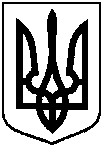 від 23 лютого 2023 року № 3498 - МР  м. СумиПро хід виконання цільової комплексної Програми розвитку культури  Сумської міської територіальної громади на 
2022-2024 роки, затвердженої рішенням Сумської міської ради від 26 січня 2022 року № 2714-МР, за підсумками 2022 року1. ____10______	     (код ПКВКМБ)	Відділ культури Сумської міської ради___найменування головного розпорядника коштів програми2.____1010000_____ (код ПКВКМБ)______Відділ культури Сумської міської _ради_____найменування відповідального виконавця програми3. 1014082;1014030;1011080; 1014060;1014082. (код ПКВКМБ)  «Цільова комплексна Програма розвитку культури Сумської міської територіальної громади на 2022-2024 роки»,  затверджена рішенням  Сумської міської ради 
від 26 січня 2022 року № 2714-МР _________________________________________________________________найменування програми, дата і номер рішення міської ради про її затвердження№Найменування завдань програми (у розрізі ПКВКМБ)Планові обсяги фінансування, тис. грн.Планові обсяги фінансування, тис. грн.Планові обсяги фінансування, тис. грн.Планові обсяги фінансування, тис. грн.Планові обсяги фінансування, тис. грн.Фактичні обсяги фінансування, тис. грн.Фактичні обсяги фінансування, тис. грн.Фактичні обсяги фінансування, тис. грн.Фактичні обсяги фінансування, тис. грн.Фактичні обсяги фінансування, тис. грн.Стан виконання (показники ефективності)№Найменування завдань програми (у розрізі ПКВКМБ)Усьогодерж. бюджетМісцевий бюджетМісцевий бюджетІнші джерела фінансуванняУсьогоДерж. бюджетМісцевий бюджетМісцевий бюджетІнші джерела фінансування№Найменування завдань програми (у розрізі ПКВКМБ)Усьогодерж. бюджетобл.. бюджетмісц. бюджетІнші джерела фінансуванняУсьогоДерж. бюджетобл. бюджетмісц. бюджетІнші джерела фінансування12345678910111213Цільова комплексна Програма розвитку культури міста Сумської міської територіальної громади на 2019 - 2021 роки8 600,08 600,0215,0215,Підпрограма I. Культурно-масова роботаПідпрограма I. Культурно-масова роботаПідпрограма I. Культурно-масова роботаПідпрограма I. Культурно-масова роботаПідпрограма I. Культурно-масова роботаПідпрограма I. Культурно-масова роботаПідпрограма I. Культурно-масова роботаПідпрограма I. Культурно-масова роботаПідпрограма I. Культурно-масова роботаПідпрограма I. Культурно-масова роботаПідпрограма I. Культурно-масова роботаПідпрограма I. Культурно-масова роботаПідпрограма I. Культурно-масова робота1Завдання1: Проведення  культурно-мистецьких заходів та організація змістовного дозвілляКПКВК  10140822 650,02 650,0215,0215,0У 2022 році, враховуючи введення воєнного стану, було проведено 12 комплексних загаль-номіських заходів. Заходами охоплено 
8,5 тис. чоловік. Підпрограма ІІ. Розвиток бібліотечної галузі містаПідпрограма ІІ. Розвиток бібліотечної галузі містаПідпрограма ІІ. Розвиток бібліотечної галузі містаПідпрограма ІІ. Розвиток бібліотечної галузі містаПідпрограма ІІ. Розвиток бібліотечної галузі містаПідпрограма ІІ. Розвиток бібліотечної галузі містаПідпрограма ІІ. Розвиток бібліотечної галузі містаПідпрограма ІІ. Розвиток бібліотечної галузі містаПідпрограма ІІ. Розвиток бібліотечної галузі містаПідпрограма ІІ. Розвиток бібліотечної галузі містаПідпрограма ІІ. Розвиток бібліотечної галузі містаПідпрограма ІІ. Розвиток бібліотечної галузі містаПідпрограма ІІ. Розвиток бібліотечної галузі міста1Завдання1: Вдосконалення форм та методів бібліотеч-но-бібліографічного обслуговуванняКоштів не потребуєВдосконалюється робота бібліотечного обслуго-вування, по сприянню підвищення інтелекту-ального і морального потенціалу суспільства, гуманізації всіх соціальних процесів, формуванню наукового світогляду та підвищенню культурного рівня.12345678910111213Підпрограма ІІІ. Розвиток мистецької освітиПідпрограма ІІІ. Розвиток мистецької освітиПідпрограма ІІІ. Розвиток мистецької освітиПідпрограма ІІІ. Розвиток мистецької освітиПідпрограма ІІІ. Розвиток мистецької освітиПідпрограма ІІІ. Розвиток мистецької освітиПідпрограма ІІІ. Розвиток мистецької освітиПідпрограма ІІІ. Розвиток мистецької освітиПідпрограма ІІІ. Розвиток мистецької освітиПідпрограма ІІІ. Розвиток мистецької освітиПідпрограма ІІІ. Розвиток мистецької освітиПідпрограма ІІІ. Розвиток мистецької освітиПідпрограма ІІІ. Розвиток мистецької освіти1Завдання 1: Залучення дітей до мистецької освітиКоштів не потребуєКонтингент учнів мис-тецьких шкіл є стабіль-ним. 31 випускник продовжив здобувати фахову освіту у вищих навчальних закладах України.2Завдання 2: Підтримка творчої ініціативи учнів та викладачів мистецьких шкілРівень освітніх послуг в мистецьких школах залишився стабільно високим.  Як результат -97,6% перемог у  престижних конкурсних заходах. Всебічний художній естетичний розвиток особистості дитини, в умовах воєнного стану, це і психологічне розванта-ження. Підпрограма ІV. Розвиток та модернізація існуючої мережі закладів культури Підпрограма ІV. Розвиток та модернізація існуючої мережі закладів культури Підпрограма ІV. Розвиток та модернізація існуючої мережі закладів культури Підпрограма ІV. Розвиток та модернізація існуючої мережі закладів культури Підпрограма ІV. Розвиток та модернізація існуючої мережі закладів культури Підпрограма ІV. Розвиток та модернізація існуючої мережі закладів культури Підпрограма ІV. Розвиток та модернізація існуючої мережі закладів культури Підпрограма ІV. Розвиток та модернізація існуючої мережі закладів культури Підпрограма ІV. Розвиток та модернізація існуючої мережі закладів культури Підпрограма ІV. Розвиток та модернізація існуючої мережі закладів культури Підпрограма ІV. Розвиток та модернізація існуючої мережі закладів культури Підпрограма ІV. Розвиток та модернізація існуючої мережі закладів культури Підпрограма ІV. Розвиток та модернізація існуючої мережі закладів культури Всього на виконання підпрограми ІV, у тому числі:5 940,05 940,01Завдання 1 Модернізація матеріально-технічної бази міської централізованої бібліотечної системиКПКВК 10140301 690,01 690,0Здійснено підписку періодичних видань України на  77 примірників (28 назв).У зв’язку з  введенням воєнного стану, видатки на реалізацію Програми не було профінансовано в повному обсязі.123456789101112132Завдання 2. Модернізація навчальної та матеріально-технічної бази мистецьких шкілКПКВК 1011080  1 550,01 550,0У зв’язку з введенням воєнного стану, фінансові обсяги,передбачені у бюджеті СМТГ на виконання Програми, не було профінансовано.3Завдання 3.  Модернізація навчальної та матеріально-технічної бази та розвиток клубних закладівКПКВК 10140602 700,02 700,0У зв’язку з введенням воєнного стану, фінансові обсяги,передбачені у бюджеті СМТГ на виконання Програми, не було профінансовано.Підпрограма V: Збереження культурної спадщини Підпрограма V: Збереження культурної спадщини Підпрограма V: Збереження культурної спадщини Підпрограма V: Збереження культурної спадщини Підпрограма V: Збереження культурної спадщини Підпрограма V: Збереження культурної спадщини Підпрограма V: Збереження культурної спадщини Підпрограма V: Збереження культурної спадщини Підпрограма V: Збереження культурної спадщини Підпрограма V: Збереження культурної спадщини Підпрограма V: Збереження культурної спадщини Підпрограма V: Збереження культурної спадщини Підпрограма V: Збереження культурної спадщини 1Завдання 1.Паспортизація об’єктів культурної спадщини міста Суми КПКВК 101408210,010,0У зв’язку з введенням воєнного стану, фінансові обсяги,передбачені у бюджеті СМТГ на виконання Програми, не було профінансовано.